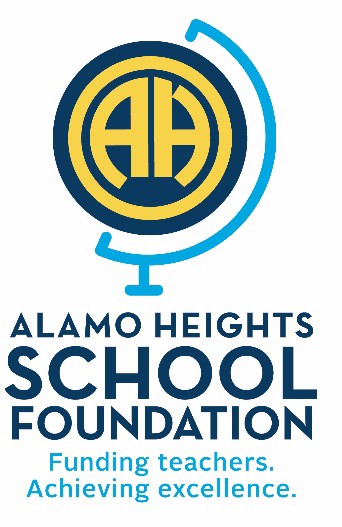 Alamo Heights School Foundation Hall of FameDistinguished Alumni, Lifetime Educator Award and Distinguished Service AwardThe Alamo Heights School Foundation Hall of Fame will be comprised of former students, faculty, administrators, and volunteers who have made significant achievements in many aspects of their lives. They have made selfless contributions of time, talent and treasure to their neighbors and community. If an AHISD teacher or administrator, they have made a positive and measurable impact on students and campus life far beyond their assigned duties. They are accomplished at the highest levels of their professions. Hall of Fame members have represented and fostered the ideals of giving and dedication to community, family, learning, and philanthropy. Awards may be given posthumously.These traits are the benchmarks by which the selection committee will evaluate each candidate in choosing the Hall of Fame honorees. The nomination period for the 2021 Hall of Fame is August 30, 2019 through August 27, 2020.Notification by letter to all parties submitting nominations and to those chosen for induction will be on or before October 1, 2020.The AwardsDistinguished Alumni Award shall be open to any alumnus or alumna who attended Alamo Heights High School for a minimum of two (2) years whose achievements, strength of character, and citizenship serve as models to inspire and challenge today’s youth. Awards for alumni will be given for achievement in various fields of service which include, but are not limited to, the arts, athletics, business, education, entertainment, law, medicine, military, music, philanthropy, politics, public service, religion, scholarship, and science.Lifetime Educator Award shall be given as a special award to honor former faculty members whose service to and support of the District has been outstanding. A faculty member must have completed at least ten (10) years of service to the District.Distinguished Service Award is given to an individual who has demonstrated significant commitment to the AHISD community through the giving of time, energy and/or resources.Instructions for Submitting a Hall of Fame NominationNominations must be received in the Foundation office by 3 pm August 27, 2020. Nominations received after August 27 will not be considered.Any person may submit nominations.Submittal of a completed Nomination Form is required. It must be typed. Please make sure to save the document after filling out the form. You may also attach documents to this form.If you need more space for questions I-V, you can continue your responses on another document, however it must be typed.A signature (handwritten or electronic) on the nomination form is required for acceptance and consideration. Nomination packets received without a signature of the nominating party will be rejected.If providing additional documents, photos, news items, and testimonial letters, they must be included in the final nomination packet. Please tape newspaper articles on a standard sheet of paper. We will not return these documents so make sure they are copies.Mail your completed and signed nomination packet to:Alamo Heights School Foundation Attn: Hall of Fame7101 BroadwaySan Antonio, TX 78209Or email the complete packet to ahfoundation@ahisd.net.Selection ProcedureA Nominating Committee shall receive and review all nominations and select Award recipients. The Nominating Committee shall consider all nomination information confidential.No more than three (3) Distinguished Alumni Awards; no more than (1) Lifetime Educator Award and (1) Distinguished Service Award may be presented in any one year.The Nominating Committee reserves the right to reject any or all nominations.Individuals nominated for an Award and not chosen shall be considered nominees for four (4) additional years. At that point the nomination will be tabled for at least a year and then the nominator may re- nominate that person for another four-year period.For more information, contact Alexis Moore, Director of Alumni & Events Email: amoore@ahisd.netPh: 210.832.5957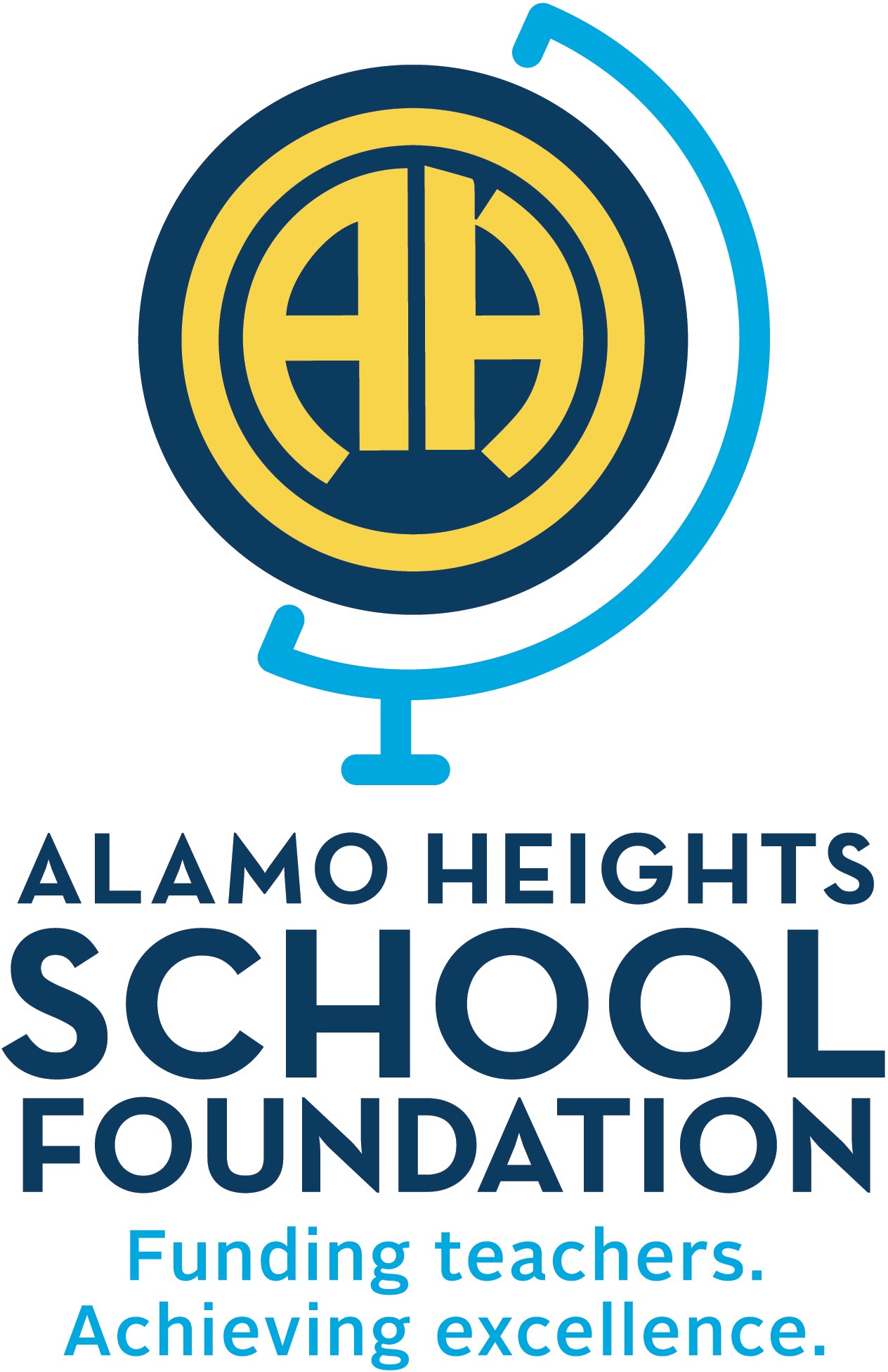 Alamo Heights School Foundation Hall of FameNomination FormApplication is due August 27, 2020. Please complete, mail or scan/email your copy per instructions. Nominee InfoFirst Name: 	Last Name: 		                                                                    Maiden Name (if applicable): 		Home Address:  	City: 	State: 	Zip: 	Phone: 	E-mail:  	Employment (if retired, please indicate so):  		                                                                                                               Position:  	Class Year: 	or Years of Association with AHISD:  	Nominee is a (check all that apply):Grad or Former Student	FacultyAdministrator	VolunteerBeing considered for (check one only):Distinguished Alumni		Lifetime Educator Award	Distinguished Service Award Nominee is:	Living	 		Deceased (include deceased year)Achievements as a student, faculty member or volunteer while at AHHS or other AHISD schools:Contributions to AHHS and community after graduation:Contributions in other areas (Faith, Military, College, Philanthropic, etc.):Business/Professional Achievements:Awards/Honors:Submitted ByFirst and Last Name:  	Class year (if applicable):  	Home Address:  	City: 	State: 	Zip: 	Phone: 	E-mail:  	Relationship to nominee: 	Signature (electronic or signed):  		                                                                                                      Date of Nomination:  	I warrant the truthfulness of the information provided in this application.Thank you for taking the time to prepare this nomination packet! Notification by letter to all parties submitting nominations and to those chosen for induction will be on or before October 1, 2020.